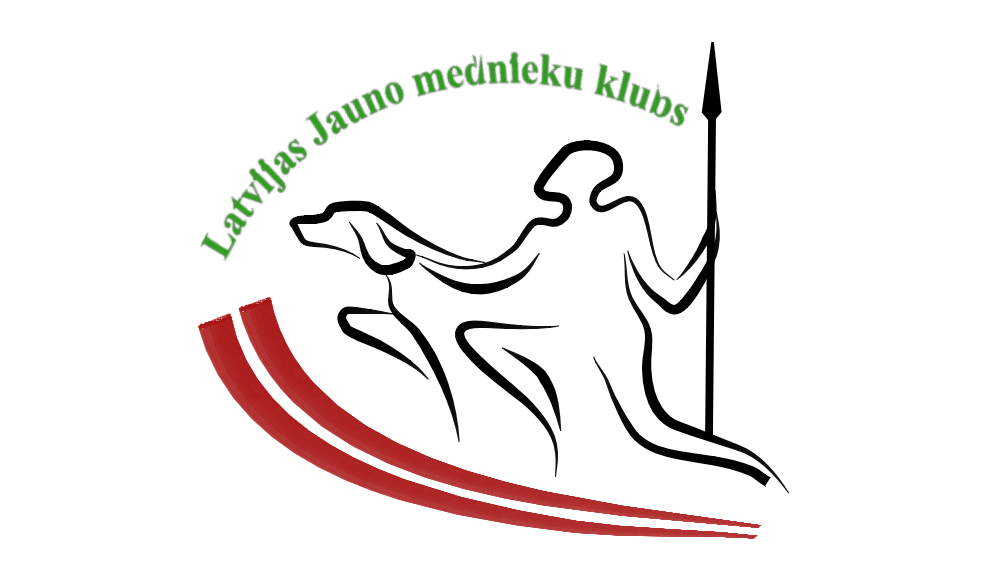 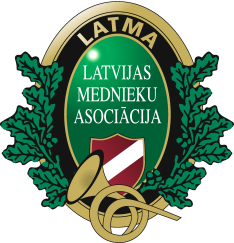 Iestāšanās anketaVārds, uzvārds: _________________________________________________Personas kods (grāmatvedībai): ___________________-_______________________Mednieku formējums (ja tāda nav, atstāt tukšu): _____________________________Medību stāžs: ____________________________________________________________Statuss: esmu ieguvis(-usi) mednieka apliecību / neesmu ieguvis(-usi) mednieka apliecību (vajadzīgo atzīmēt)Deklarētā dzīvesvietas adrese: ____________________________________________Reālā dzīvesvietas adrese: ________________________________________________Tel.Nr.:_________________________E-pasts:__________________________________Motivācija medīt: _________________________________________________________Iecienītākais medību veids:________________________________________________Cik bieži piedalies medībās:_______________________________________________Aizpildīt tikai nepilngadīgajiem biedriem:  Es ______________________piekrītu, ka mans dēls / meita _______________________iestājas biedrībā un darbojas saskaņā ar tās statūtiem.Kluba dalības gada maksa 20 eiroDatums:_________________________(Visiem)Biedra paraksts:____________________(Nepilngadīgajiem)Vecāka paraksts:__________________